I could commence every newsletter by saying it has been a busy week, and this week has been no exception. As I settle into this role, I am increasingly impressed by the number of club members who spend so much behind-the-scenes time on Rotary activities, giving support to other members, and generally embodying the principles of Rotary service.  At the District Changeover last Sunday Springwood Club was awarded a Rotary Presidential Citation for the 2019/20 year. This is a fantastic effort in such a difficult year and a reflection of David Raynor’s leadership and club members’ participation in the projects and programs undertaken. The District Governor’s dinner held in conjunction with Lower Blue last Monday, facilitated by DGA Pat Ainslie, was also a success. DG David Clark spoke about three of the year’s goals of Holger Knaack, the RI President, including eradicating polio, membership, and inter-club collaboration. He also spoke about some of the club projects from the district and shared some interesting ideas. Both Club Presidents gave a short presentation about their aims for the year, and ADG Peter Agar spoke briefly about some of his activities and goals. Thanks to those club members who made the trip to Leonay to participate in the evening. Thanks also to Cheryl Kitto who has placed photos from the evening onto the Club’s Facebook page. Our club fundraising has made a start.  After the cancellation of the planned Bunnings BBQ, Bunnings very kindly donated a further voucher for $500. Also, at the DG’s dinner we ran a small raffle which netted $163 for Rotary Foundation. This newsletter contains the initial lists for the Club Committees. Most members have been assigned to a Committee based on their current roles and primary club activities, or according to their stated preference.  If anyone would like to shift to a different committee, or even volunteer to be part of a second committee, please let me know and I will make the change. The first date set aside for club committee meetings is 17 August 2020, and the relevant Club Director will contact each member to advise of meeting arrangements. This week’s Zoom meeting is for speaker’s presentations. Paul Erikson will give a presentation on the structure of Rotary, and Kelly Fedor will speak about her career as a journalist. It should be a very interesting night.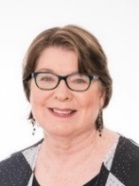 Jenny KroonstuiverPresidentPlanned meetings for July27 July 2020 –- Guest speakers by Zoom Planned meetings for August3 August 2020 – Zoom meeting and Director’s reports10 August 2020 – Social dinner at the Ori (see below)17 August 2020 – Committee meetings and MHERV presentation 24 August 2020 – Guest speakers by Zoom31 August 2020 – TBAMHERV, 16-17 August: volunteers still neededOur club will be supporting the Men’s Health Educational Rotary Van in the Springwood car park on Sunday 16th and Monday 17th August 2020. Geoff Glassock is looking for two volunteers per shift, for 3 x 2 hour shifts each day.  Their job will be to meet and greet and to facilitate the signed consent to participate. If you are able to help, please contact Geoff Glassock. Booking in to the 10 August social dinner at the Ori – there are still vacanciesAt this stage we are still planning to have a social dinner at the Ori on Monday 10 August. We have booked for two tables each of 10 people. Members will order from the menu and pay individually. The Ori has asked that patrons remain seated whilst at dinner. It is essential to pre-book your attendance with Bronwyn Berriman (0417 408 976) or mailto: bronberri@yahoo.com.au , and the first 20 people will be accepted. Fees reminderAll members will now have received their invoices for the 2020-2021 annual fees. We ask that you pay either your half-yearly or full year fees as soon as possible.   Thank you to all those who have paid so promptly. Suggestions for guest speakers neededCould any Club members who have people in mind that they think would make good Guest Speakers either on Rotary Topics or General Topics please contact Joanna Deegan with their contact details and what topic you anticipate they would speak on. The job of finding Speakers becomes so much easier if Club members contribute suggestions. Thank youClub Committees 2020-2021Club AdministrationBronwyn BerrimanValda BrayAlan CameronSherril DalyJoanna DeeganRoza SageClub administration (continued)Peter Sparkes Fred Thompson Deana AtkinsMargaret BoyleFoundation Norm Kitto Paul EriksonYouth and Vocational Norm KittoCheryl Kitto Gregg JoseyAnn AhernJohn Fuller Dee CovingtonBruce WoodCommunity ServiceGeoff GlassockPaul JansonsBill BowlerBill ClagueAllen SmithLynda SparkesJenny ThomasMargaret BellSheryn PhillipsPat AinslieColin Kenney Rachel PagitzHelga Kaub International Frank RossLiz RobertsExecutive and District Roles Margaret BellMarilyn KenneyPat AinslieGeoff GlassockJenny KroonstuiverYvonne MeehanAdam LawIf you would like to change committees, or volunteer for a second committee, please contact Jenny Kroonstuiver. Who is the Rotary International President?Holger Knaack, Rotary International President 2020-21, is from the Rotary Club of Herzogtum Lauenburg-Mölln, GermanyKnaack is the CEO of Knaack KG, a real estate company. He was previously a partner and general manager of Knaack Enterprises, a 125-year-old family business.A Rotary member since 1992, Knaack has served Rotary as treasurer, director, moderator, member and chair of several committees, representative for the Council on Legislation, zone coordinator, training leader, and district governor.Remember when….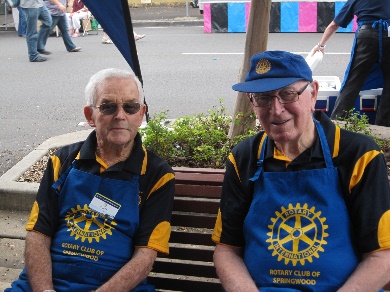 